П Р И К А З13 марта 2018г.									№ 01-09/361      г. ЯкутскОб утверждении форм бланков удостоверений для государственной итоговой аттестации по образовательным программам основного общего образования в 2018 году В соответствии с Порядком проведения государственной итоговой аттестации по образовательным программам основного общего образования, утвержденным приказом Министерства образования и науки Российской Федерации от 25 декабря 2013 г. №1394 и с целью организованного проведения государственной итоговой аттестации по образовательным программам основного общего образования в 2018 году, приказываю: Утвердить форму бланка удостоверения уполномоченного представителя государственной экзаменационной комиссии Республики Саха (Якутия) для проведения государственной итоговой аттестации по образовательным программам основного общего образования согласно приложению 1 к настоящему приказу. Утвердить форму бланка удостоверения для представителей средств массовой информации, участвующих в государственной итоговой аттестации по образовательным программам основного общего образования согласно приложению 2  к настоящему приказу. Считать приказ Министерства образования и науки Республики Саха (Якутия) «Об утверждении форм бланков по государственной итоговой аттестации по образовательным программам основного общего образования в 2017 году» от 14 марта 2017 г. № 01-09/328 утратившим силу. Государственному бюджетному учреждению Республики Саха (Якутия) «Центр мониторинга качества образования Министерства образования и науки  Республики Саха (Якутия)» (Попова Н.Г.) довести до сведения муниципальных органов управлений образования настоящий приказ. Контроль над исполнением  данного приказа возложить на отдел общего образования и языковой политики (Тен Л.Б.). Первый заместитель министра 					М.Ю. ПрисяжныйИсп. Отдел общего образования и языковой политики, 506914 ГБУ «ЦМКО МОиН РС (Я)», 421048 Приложение 1 к приказу МОН РС(Я) от 13  марта 2018 г. №01-09/361Форма бланка удостоверения уполномоченного представителя государственной экзаменационной комиссии Республики Саха (Якутия)для проведения государственной итоговой аттестации по образовательным программам основного общего образования Приложение 2 к приказу МОН РС(Я) от 13 марта 2018 г. №01-09/ 361Форма бланка удостоверения для представителей средств массовой информации, участвующих в государственной итоговой аттестации по образовательным программам основного общего образования  У Д О С Т О В Е Р Е Н И Е*  №______(ОГЭ-2018)Дата выдачи «____» ___________2018 г.Министр образования и науки Республики Саха (Якутия) ______________________________ В.А. ЕгоровМ.П.*Удостоверение представителей средств массовой информации действительно до 31 декабря календарного года, в котором соответствующее удостоверение было получено.**При себе также необходимо иметь документ, удостоверяющий личность.Министерство
образования и науки
Республики Саха (Якутия)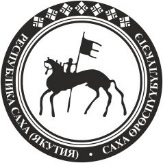 Саха Өрөспүүбүлүкэтин
Үөрэххэ уонна наукаҕаминистиэристибэтэФамилияИмя Отчество (при наличии)Реквизиты документа, серия                 номер                      дата выдачиудостоверяющегокем выданличность**